                    COLEGIO SAN LUIS 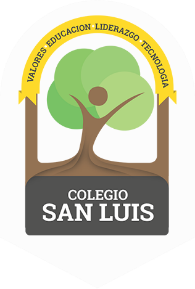                              KINDER 1                                  Study guide           September-October 2022Math: Monday 17th and Tuesday 18th Numbers: 0,1,2 (identify, trace and count).Shapes: Circle and Square (identify and trace).Opposites: Up- Down, In- out, Big- SmallColors: red, blue and green.Vocabulary: Wednesday 19th  and Thursday 20th Vocabulary: “School Objects”, Body’s Part and Members Family”Vowel: / A a /  (name, sound and trace). Identify objects that begin with the sound of the  letter /  A a /.